1. Comunicazioni della f.i.g.c.	32. Comunicazioni della lega nazionale dilettanti	33. Comunicazioni del Comitato Regionale Lombardia	34. Comunicazioni per l’attività del Settore Giovanile Scolastico del C.R.L.	35. Notizie su Attività Agonistica	36. CALCIO femminile	36.1 segreteria	36.1.1 Programma gare FASI FINALI ALLIEVE REGIONALI UNDER 17 FEMMINILE	36.2 NOTIZIE SU ATTIVITA’ AGONISTICA	47. calcio a cinque	98. divisione calcio paralimpico sperimentale	99. Delibere della Corte Sportiva di Appello Territoriale	910. Rettifiche	911. Legenda	9Legenda Simboli Giustizia Sportiva	91. Comunicazioni della f.i.g.c. Nessuna comunicazione2. Comunicazioni della lega nazionale dilettanti Nessuna comunicazione3. Comunicazioni del Comitato Regionale LombardiaNessuna comunicazione4. Comunicazioni per l’attività del Settore Giovanile Scolastico del C.R.L.Nessuna comunicazione5. Notizie su Attività AgonisticaNessuna comunicazione6. CALCIO femminile 6.1 segreteria6.1.1 Programma gare FASI FINALI ALLIEVE REGIONALI UNDER 17 FEMMINILEDi seguito si pubblica programma gare delle semifinali valevoli per il titolo regionale:Gara ANDATAGIRONE SF                                                                          DATA    ORA                                                                       DOVERESE A.S.D.           COMO 1907 SRL             C.S.COMUNALE                  25/04/23 10:15  1A DOVERA                          VIA EUROPACOMO WOMEN S.R.L.         CORTEFRANCA CALCIO        C.S.COMUNALE N.1 (E.A)        25/04/23 10:15  1A CISLAGO                         VIA PAPA GIOVANNI XXIII, 56Gara RITORNOGIRONE SF                                                                          DATA    ORA                                                                       COMO 1907 SRL             DOVERESE A.S.D.           C.S.COMUNALE N.2 (E.A)        30/04/23 10:15  1R CERMENATE                       VIA MONTALE SNCCORTEFRANCA CALCIO        COMO WOMEN S.R.L.         COMUNALE "L.BUFFOLI" 1        30/04/23 10:15  1R CORTEFRANCA                     VIA GEN.DALLA CHIESA N.9Integrazione del Regolamento C.U. n°62 CRL del 06/04/2023Sarà dichiarata vincente del turno di semifinale la squadra che avrà totalizzato il maggior punteggio o, a parità di punteggio, la squadra che avrà segnato il maggior numero di reti nel corso delle due gare. Qualora risultasse parità nelle reti segnate, si qualificherà la squadra che avrà realizzato il maggior numero di reti in trasferta.Persistendo il risultato di parità l’arbitro procederà a far eseguire i tiri di rigore secondo le modalità previste dalla Regola 7 del “Regolamento del Giuoco del Calcio e Decisioni Ufficiali” senza la disputa dei tempi supplementari.Variazione Gare calcio femminile Nessuna comunicazione6.2 NOTIZIE SU ATTIVITA’ AGONISTICAU17 REGIONALI FEMMINILI PRIMAVVARIAZIONI AL PROGRAMMA GAREPOSTICIPOGIRONE AGIRONE BRISULTATIRISULTATI UFFICIALI GARE DEL 07/03/2023Si trascrivono qui di seguito i risultati ufficiali delle gare disputateRISULTATI UFFICIALI GARE DEL 19/04/2023Si trascrivono qui di seguito i risultati ufficiali delle gare disputateRISULTATI UFFICIALI GARE DEL 17/04/2023Si trascrivono qui di seguito i risultati ufficiali delle gare disputateRISULTATI UFFICIALI GARE DEL 23/04/2023Si trascrivono qui di seguito i risultati ufficiali delle gare disputateRISULTATI UFFICIALI GARE DEL 13/04/2023Si trascrivono qui di seguito i risultati ufficiali delle gare disputateGIUDICE SPORTIVOIl Giudice Sportivo, Dott. Rinaldo Meles, assistito dal rappresentante dell'A.I.A., De Leo Daniele, con la collaborazione del sig. Di Martino Enzo e Merati Giordano per quanto concerne le gare della L.N.D. e assistito dal Sostituto Giudice Sig. Scorziello Carmine e dal rappresentante A.I.A. Pedrani Ezio per quanto concerne le gare del S.G.S., ha adottato le decisioni che di seguito integralmente si riportano: GARE DEL 19/ 4/2023 PROVVEDIMENTI DISCIPLINARI In base alle risultanze degli atti ufficiali sono state deliberate le seguenti sanzioni disciplinari. CALCIATORI ESPULSI SQUALIFICA PER DUE GARE EFFETTIVE SQUALIFICA PER UNA GARA EFFETTIVA GARE DEL 22/ 4/2023 DECISIONI DEL GIUDICE SPORTIVO gara del 22/ 4/2023 COMO 1907 SRL - WOMEN RIVANAZZANESE 
La società Women Rivazzanese con email pec in data 19.04.2023 ore 11.21 ha inviato comunicazione all'ufficio programmazione gare di rinuncia alla gara in oggetto , e qui trasmessa in data 19.04.2023;Dalla comunicazione si rileva che la società Women Rivanazzanese ha causa di "problemi organizzativi" di forza maggiore non avrebbe partecipato alla gara. Non essendo pervenuta, da parte della stessa società, idonea documentazione comprovante la presenza di cause di forza maggiore né deroga per il rinvio della gara, la mancata presentazione si configuraa tutti gli effetti quale rinuncia alla stessa. Conseguentemente questo Giudice Sportivo, in applicazione degli art. 53 co. 2 e 7 e art. 55 co. 1 delle N.O.I.F. P.Q.S. DELIBERAa - di assegnare la sanzione sportiva della perdita della gara con il punteggio di 0 - 3 alla società Women Rivanazzanese penalizzandola altresì di un punto in classifica giusto il disposto dell'art. 10 co . 1 - 4 del C.G.S. b - di comminare alla società Women Rivanazzanese la sanzione dell'ammenda di euro 103,00 (1º rinuncia) così stabilita in relazione alla categoria di appartenenza dalla Decisioni Ufficiali della L.N.D./S.G.S. per la stagione sportiva 2022/2023. PROVVEDIMENTI DISCIPLINARI In base alle risultanze degli atti ufficiali sono state deliberate le seguenti sanzioni disciplinari. SOCIETA' PERDITA DELLA GARA: WOMEN RIVANAZZANESE 
vedi deliberazione PENALIZZAZIONE PUNTI IN CLASSIFICA: WOMEN RIVANAZZANESE 1 
vedi deliberazione AMMENDA Euro 103,00 WOMEN RIVANAZZANESE 
vedi deliberazione GARE DEL 23/ 4/2023 PROVVEDIMENTI DISCIPLINARI In base alle risultanze degli atti ufficiali sono state deliberate le seguenti sanzioni disciplinari. CALCIATORI ESPULSI SQUALIFICA PER UNA GARA EFFETTIVA CLASSIFICA(in caso di parità di punteggio l’ordine è stato stabilito tramite classifica avulsa)GIRONE AGIRONE BUNDER 17 FEMMINILE INTERREG.LEVARIAZIONI AL PROGRAMMA GAREGARA VARIATAGIRONE 01U15 REGIONALI C9 FEMM.LI PRIM.VARIAZIONI AL PROGRAMMA GAREPOSTICIPOGIRONE AFASE FINALE UNDER 15 C9 FEMM.VARIAZIONI AL PROGRAMMA GAREGARA VARIATAGIRONE SFUNDER 15 FEMMINILE INTERREG.LEVARIAZIONI AL PROGRAMMA GAREGARA VARIATAGIRONE 01ESORDIENTI MISTE FEMMINILIVARIAZIONI AL PROGRAMMA GAREPOSTICIPOGIRONE AGIRONE BGIRONE CGARA VARIATAGIRONE BPULCINE MISTE 7v7 FEMMINILIVARIAZIONI AL PROGRAMMA GAREPOSTICIPOGIRONE AGARA VARIATAGIRONE A7. calcio a cinque Nessuna comunicazione8. divisione calcio paralimpico sperimentale Nessuna comunicazione9. Delibere della Corte Sportiva di Appello Territoriale Nessuna comunicazione10. RettificheNessuna Comunicazione11. Legenda	Legenda Simboli Giustizia SportivaA    NON DISPUTATA PER MANCANZA ARBITRO               B    SOSPESA PRIMO TEMPO                              D    ATTESA DECISIONI ORGANI DISCIPLINARI              F    NON DISPUTATA PER AVVERSE CONDIZIONI ATMOSFERICHEG    RIPETIZIONE GARA PER CAUSE DI FORZA MAGGIORE     H    RECUPERO D'UFFICIO                               I     SOSPESA SECONDO TEMPO                            K    RECUPERO PROGRAMMATO                             M    NON DISPUTATA PER IMPRATICABILITA' CAMPO         P    POSTICIPO                                        R    RAPPORTO NON PERVENUTO                           U    SOSPESA PER INFORTUNIO D.G.                      W   GARA RINVIATA Y    RISULTATI di RAPPORTI PERVENUTI in RITARDO                      IL SEGRETARIO						    		IL PRESIDENTE     Davide Fenaroli		                               		                          Sergio Pedrazzini________________________________________________________________________________________________PUBBLICATO ED AFFISSO ALL’ALBO DEL COMITATO IN MILANO IL 24 APRILE 2023________________________________________________________________________________________________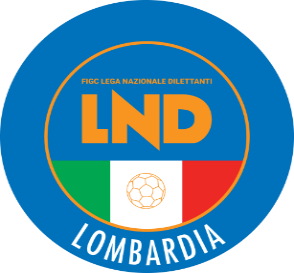 COMITATO REGIONALE LOMBARDIAVia RICCARDO PITTERI n° 95/2 20134 MILANO   Tel. 02.21722.899Sito Internet: lombardia.lnd.it   crllnd@pec.comitatoregionalelombardia.itCanale Telegram @lndlombardiaFacebook: Figc Lnd LombardiaSegreteria e Programmazione Gare:Tel. 02.21722.202-204 - Fax 02.21722.233 - E.mail: affarigeneralicrl@lnd.itTesseramento:Tel. 02.21722.206-207 - Fax 02.21722.231 - E.mail: tesseramentocrl@lnd.ittesseramento@pec.comitatoregionalelombardia.itSportello Unico:Tel. 02.21722.261-209 - Fax 02.21722.230 – E.mail: societacrl@lnd.it  Ufficio Stampa e Pubbliche relazioni:Tel./Fax 02.21722.205 - 347.4406339 - E.mail: ustampacrl@lnd.itServizio Pronto A.I.A.:Tel. 02.21722410Giudice Sportivo Territoriale:giudicesportivocrl@pec.comitatoregionalelombardia.itCorte d’Appello Territoriale:cortedappello.tribunaleterritoriale@pec.comitatoregionalelombardia.itStagione Sportiva 2022/2023Comunicato Ufficiale N° 65 del 24/04/2023Stagione Sportiva 2022/2023Comunicato Ufficiale N° 65 del 24/04/2023Stagione Sportiva 2022/2023Comunicato Ufficiale N° 65 del 24/04/2023Data GaraN° Gior.Squadra 1Squadra 2Data Orig.Ora Var.Ora Orig.Impianto25/04/202312 AMACALLESI 1927ACCADEMIA CALCIO AZALEE30/04/202316:0015:0030/04/20239 AAIROLDIACADEMY CALCIO PAVIA A RL10/04/202314:3030/04/20239 AGAVIRATE CALCIOMACALLESI 192710/04/202311:0006/05/202311 AAIROLDIMACALLESI 192723/04/202317:3014:30Data GaraN° Gior.Squadra 1Squadra 2Data Orig.Ora Var.Ora Orig.Impianto25/04/20239 ACALCIO DESENZANOMONTEROSSO10/04/202310:3011:0030/04/20239 ACALCIO LECCO 1912 S.R.L.COSTA VOLPINO10/04/202319:00PATERNO SOFIA(ACCADEMIA CALCIO VITTUONE) PEDRINELLI CRISTINA(ACCADEMIA CALCIO VITTUONE) PIZZI MARTA(COMO WOMEN S.R.L.) SquadraPTGVNPGFGSDRPECOMO 1907 SRL341311116917520F.C. COMO WOMEN S.R.L.331311028219630A.S.D. REAL MEDA CF331311026711560A.C.D. SEDRIANO331311026424400U.S. TRIESTINA 194623137243626100A.S.D. ACCADEMIA CALCIO AZALEE2112705342950U.P. GAVIRATE CALCIO18126062431-70A.S.D. ACCADEMIA CALCIO VITTUONE16135173650-140A.S.D. WOMEN RIVANAZZANESE15125071634-18-1POL. CIRCOLO GIOVANILE BRESSO10133192741-140S.S.D. ACADEMY CALCIO PAVIA A RL911308942-330S.S.D. MINERVA MILANO71321101651-350POL. AIROLDI31110101373-600A.C.D. MACALLESI 19270100010954-450SquadraPTGVNPGFGSDRPEA.S.D. CORTEFRANCA CALCIO361212001008920G.S. DOVERESE A.S.D.331211016513520U.S. CREMONESE S.P.A.27119025215370PRO SESTO 1913 S.R.L.23127235629270CALCIO LECCO 1912 S.R.L.21117043523120C.S.D. UESSE SARNICO 190818116055126250A.S.D. COSTA VOLPINO14114251427-130A.S.D. CITTA DI BRUGHERIO12124173337-41POL.D. MONTEROSSO10113172551-260G.S.D. SPORTING VALENTINOMAZZOLA10123181854-360ASD RIOZZESE8122281448-340sq.. CALCIO DESENZANO411119558-530A.S.D. CAPRIATE CALCIO31210111089-790Data GaraN° Gior.Squadra 1Squadra 2Data Orig.Ora Var.Ora Orig.Impianto06/05/20235 RMONZA S.P.A.GENOA CRICKET F.C. SPA07/05/202318:3015:00Data GaraN° Gior.Squadra 1Squadra 2Data Orig.Ora Var.Ora Orig.Impianto30/04/20236 ARIOZZESE sq.B *FCL*COMO WOMEN S.R.L.19/03/202310:3015:00Data GaraN° Gior.Squadra 1Squadra 2Data Orig.Ora Var.Ora Orig.Impianto29/04/20231 RCOMO 1907 SRLPRO SESTO 1913 S.R.L.15:00CENTRO SPORT.COMUNALE CAMPO 1 CERMENATE VIA MONTALE SNCData GaraN° Gior.Squadra 1Squadra 2Data Orig.Ora Var.Ora Orig.Impianto30/04/20234 RFC SASSARI TORRES FEMM.10TORINO S.P.A.16:1511:0007/05/20235 RFREEDOM FC S.S.D. A R.L.FC SASSARI TORRES FEMM.1013:3016:30Data GaraN° Gior.Squadra 1Squadra 2Data Orig.Ora Var.Ora Orig.Impianto29/04/20237 ABESNATESEREAL MEDA CF01/04/202316:0014:3030/04/20235 ACOMO WOMEN ACADEMYARSAGHESE18/03/202309:3030/04/20236 ACOMO WOMEN S.R.L.SEDRIANO25/03/202315:00Data GaraN° Gior.Squadra 1Squadra 2Data Orig.Ora Var.Ora Orig.Impianto13/05/20232 ACALCIO LECCO 1912 S.R.L.FEMMINILE TABIAGO25/02/202309:3021/05/20237 ACALCIO LECCO 1912 S.R.L.CORTEFRANCA CALCIO01/04/202309:3021/05/20237 AFEMMINILE TABIAGOLUMEZZANE SSDSRL01/04/202316:0015:4527/05/20238 ALUMEZZANE SSDSRLCALCIO LECCO 1912 S.R.L.15/04/202317:3011:00Data GaraN° Gior.Squadra 1Squadra 2Data Orig.Ora Var.Ora Orig.Impianto29/04/20235 ATEAMSPORT SRLREAL MEDA CF sq.B18/03/202316:0002/05/20234 AMINERVA MILANOGARIBALDINA 193211/03/202318:3017:30Data GaraN° Gior.Squadra 1Squadra 2Data Orig.Ora Var.Ora Orig.Impianto30/04/202310 ACORTEFRANCA CALCIOMONTEROSSO29/04/202310:0018:00Data GaraN° Gior.Squadra 1Squadra 2Data Orig.Ora Var.Ora Orig.Impianto27/05/202310 AFULGOR APPIANORIOZZESE29/04/202315:0014:30Data GaraN° Gior.Squadra 1Squadra 2Data Orig.Ora Var.Ora Orig.Impianto25/04/202312 AFEMMINILE TABIAGOACCADEMIA CALCIO VITTsq..13/05/202311:0014:3029/04/202310 AVILLA S.S.D.R.L.ZANCONTI 202214:0015:15